  2022/2023 Girls Weightlifting Schedule*2021 Team State Runner Up*Date		Time		Location			VS.				11/2		4:30		Vernon Weightroom		Vernon/Chipley11/10		4:00		Marianna Weightroom	Marianna/Chipley11/16		3:30		Marianna Weightroom	Marianna/Sneads11/30		1:00		Altha Old Gym		Marianna/BHS/Vernon/Sneads12/7		2:00		Altha Weightroom		Liberty County1/13		9:00		Marianna Old Gym		GVG 20231/25		9:00		Altha Old Gym		District 3 Championships2/4		11:00		Suwannee Gym		Region Championships2/16		2:15		Altha School			State Qualifier Hall Walk2/18		10:00		Lakeland			State Championships*All Times CST, Schedule subject to change. 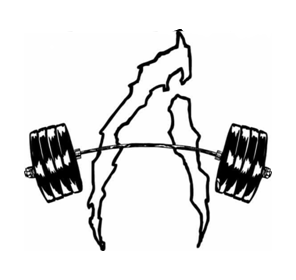 16 State Champions53 State Medalists2021 Team State Runner Up